Séquence d’observation 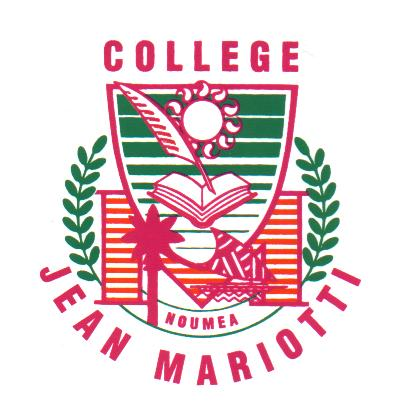 en milieu professionnelDéroulé –Fin mars- début avril : Présentation de la séquence aux élèvesDonner les objectifs de la séquence d’observation et les expliciter. Rassurer les élèves et donner les datesAvril à juin : Recherche d’un organisme, d’une entrepriseL’élève doit prendre contact seul, ou accompagné d’un adulte, avec une ou plusieurs entreprises pour le recevoir.Afin d’aider l’élève, une fiche pour se présenter lui est distribuée. Si cela est possible dans l’emploi du temps, des mises en pratiques peuvent être faites durant la vie de classe.De même il est vivement conseillé de ne pas choisir les lieux de travail des parents (sauf pour les élèves de moins de 14 ans).Les recherches seront effectuées jusqu’à fin juin.Début juillet : Signature de la conventionL’élève fait remplir et signer la convention. La convention doit être signée par le chef d’entreprise, le tuteur en entreprise, les parents et l’élève.Un professeur de la classe est désigné comme tuteur pour suivre un nombre d’élèves (en proportion au nombre d’heures avec la classe).Les conventions sont ensuite déposées à la signature du principal. Une copie est remise à chaque signataire.Avant le départ en entreprise : dernières explicationsInsister sur la tenue, la ponctualité, la présentationPréciser à nouveau le rôle et le contenu du rapport et de la fiche d’évaluation. Rappeler qu’il est préférable de prendre des notes au crayon de papier durant la journée et de rédiger des phrases le soir à la maison.Pendant la séquence : suivi des élèvesLes professeurs en charge du suivi appellent l’entreprise (ou se déplacent s’ils le souhaitent /le peuvent)Après la séquence : Récupération des documentsLe professeur tuteur récupère la fiche d’évaluation complétée et signée par le tuteur en entrepriseLa date limite du rapport est rappelée: retour des vacances de la 3ème période (soit le lundi 26 août 2019).Les rapports sont notés selon la grille d’évaluationet comptent pour le 3ème trimestre